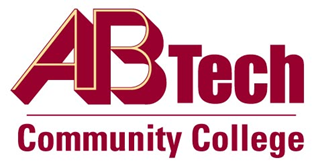 Asheville-Buncombe Technical Community College (A-B Tech) Policy ManualPolicy 212:  Student TravelIt is the policy of the Board of Trustees to allow for student travel as part of the curriculum and for approved extracurricular purposes.  The president has the approval authority for travel within the confines of the United States.  The Board of Trustees must approve out-of-country travel.  Approved travel may be rescinded if budget, health or safety concerns arise.ScopeThis policy covers all registered curriculum and continuing education students, regardless of the number of credits being taken.DefinitionsIn-state travel:  Travel within the confines of the state of North Carolina.Out-of-state travel:  Travel anywhere outside North Carolina, within the confines of the United States.Out-of-country travel:  Travel outside the United States.ReferencesReviewed by the Executive Leadership Team, December 15, 2010Reviewed by the Board of Trustees Executive Committee, January 20, 2011Policy Owner	Vice President for Instructional Services, Ext. 7633Vice President for Student Services, Ext. 7146Vice President for Economic and Workforce Development/Continuing Education, Ext. 7937See Student Travel ProcedureApproved by the Board of Trustees on February 7, 2011.